NO. 15 JOURNALof theHOUSE OF REPRESENTATIVESof theSTATE OF SOUTH CAROLINA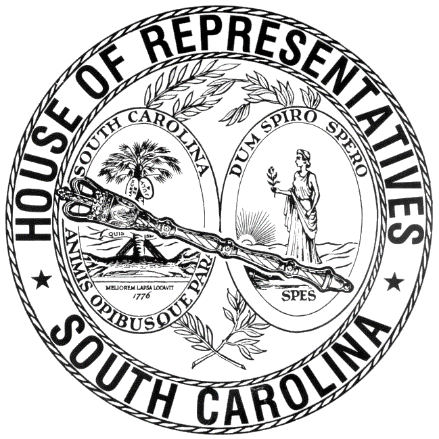 REGULAR SESSION BEGINNING TUESDAY, JANUARY 12, 2021 ________TUESDAY, FEBRUARY 9, 2021(STATEWIDE SESSION)Indicates Matter StrickenIndicates New MatterThe House assembled at 12:00 noon.Deliberations were opened with prayer by Rev. Charles E. Seastrunk, Jr., as follows:	Our thought for today is from Hebrews 2:1: “We must pay greater attention to what we have heard, so that we do not drift away.”	Let us pray. Lord God, we bring before You the cries of a sorrowing world. In Your mercy set us free from the chains that bind us, and defend us from everything that is evil. Grant to these Representatives and staff the will and the way to accomplish the work at hand. Give all of us peace and understanding to carry forth the message of reconciliation to each other. Bless our defenders of freedom and first responders as they care for us. Cause Your face to shine on our world, Nation, President, State, Governor, Speaker, staff, and all who give of themselves for the betterment of this State. Heal the wounds, those seen and those hidden, of our brave warriors who suffer and sacrifice for our freedom. Lord, in Your mercy, hear our prayers. Amen. Pursuant to Rule 6.3, the House of Representatives was led in the Pledge of Allegiance to the Flag of the United States of America by the SPEAKER.After corrections to the Journal of the proceedings of Friday, the SPEAKER ordered it confirmed.MOTION ADOPTEDRep. HUGGINS moved that when the House adjourns, it adjourn in memory of former Representative Dalton Sheppard, Jr., which was agreed to.SILENT PRAYERThe House stood in silent prayer for the victims of the Orangeburg Massacre on February 8, 1968. STATEMENTS BY REPS. HENEGAN, DILLARD AND KINGReps. HENEGAN, DILLARD and KING made statements relative to the contributions to the Civil Rights Movement and to the state of South Carolina by Rep. Leola Robinson. HOUSE RESOLUTIONThe following was introduced:H. 3830 -- Rep. G. M. Smith: A HOUSE RESOLUTION TO PROVIDE THAT THE STAFF SERVING THE MEMBERS OF THE HOUSE OF REPRESENTATIVES IS NOT REQUIRED TO WORK ON GOOD FRIDAY, APRIL 2, 2021.The Resolution was adopted.HOUSE RESOLUTIONThe following was introduced:H. 3831 -- Reps. Calhoon, McCabe, Forrest, Alexander, Allison, Anderson, Atkinson, Bailey, Ballentine, Bamberg, Bannister, Bennett, Bernstein, Blackwell, Bradley, Brawley, Brittain, Bryant, Burns, Bustos, Carter, Caskey, Chumley, Clyburn, Cobb-Hunter, Cogswell, Collins, B. Cox, W. Cox, Crawford, Dabney, Daning, Davis, Dillard, Elliott, Erickson, Felder, Finlay, Fry, Gagnon, Garvin, Gatch, Gilliam, Gilliard, Govan, Haddon, Hardee, Hart, Hayes, Henderson-Myers, Henegan, Herbkersman, Hewitt, Hill, Hiott, Hixon, Hosey, Howard, Huggins, Hyde, Jefferson, J. E. Johnson, J. L. Johnson, K. O. Johnson, Jones, Jordan, Kimmons, King, Kirby, Ligon, Long, Lowe, Lucas, Magnuson, Martin, Matthews, May, McCravy, McDaniel, McGarry, McGinnis, McKnight, J. Moore, T. Moore, Morgan, D. C. Moss, V. S. Moss, Murphy, Murray, B. Newton, W. Newton, Nutt, Oremus, Ott, Parks, Pendarvis, Pope, Rivers, Robinson, Rose, Rutherford, Sandifer, Simrill, G. M. Smith, G. R. Smith, M. M. Smith, Stavrinakis, Stringer, Taylor, Tedder, Thayer, Thigpen, Trantham, Weeks, West, Wetmore, Wheeler, White, Whitmire, R. Williams, S. Williams, Willis, Wooten and Yow: A HOUSE RESOLUTION TO CONGRATULATE LANDON GRAMLING OF THE GILBERT BASS ANGLERS ON HIS EXCEPTIONAL ANGLING SKILL AND TO HONOR HIM AND HIS TEAM ON CAPTURING FIRST PLACE IN THE 11TH ANNUAL HIGH SCHOOL FISHING WORLD FINALS.The Resolution was adopted.HOUSE RESOLUTIONThe following was introduced:H. 3832 -- Reps. Calhoon, McCabe, Forrest, Alexander, Allison, Anderson, Atkinson, Bailey, Ballentine, Bamberg, Bannister, Bennett, Bernstein, Blackwell, Bradley, Brawley, Brittain, Bryant, Burns, Bustos, Carter, Caskey, Chumley, Clyburn, Cobb-Hunter, Cogswell, Collins, B. Cox, W. Cox, Crawford, Dabney, Daning, Davis, Dillard, Elliott, Erickson, Felder, Finlay, Fry, Gagnon, Garvin, Gatch, Gilliam, Gilliard, Govan, Haddon, Hardee, Hart, Hayes, Henderson-Myers, Henegan, Herbkersman, Hewitt, Hill, Hiott, Hixon, Hosey, Howard, Huggins, Hyde, Jefferson, J. E. Johnson, J. L. Johnson, K. O. Johnson, Jones, Jordan, Kimmons, King, Kirby, Ligon, Long, Lowe, Lucas, Magnuson, Martin, Matthews, May, McCravy, McDaniel, McGarry, McGinnis, McKnight, J. Moore, T. Moore, Morgan, D. C. Moss, V. S. Moss, Murphy, Murray, B. Newton, W. Newton, Nutt, Oremus, Ott, Parks, Pendarvis, Pope, Rivers, Robinson, Rose, Rutherford, Sandifer, Simrill, G. M. Smith, G. R. Smith, M. M. Smith, Stavrinakis, Stringer, Taylor, Tedder, Thayer, Thigpen, Trantham, Weeks, West, Wetmore, Wheeler, White, Whitmire, R. Williams, S. Williams, Willis, Wooten and Yow: A HOUSE RESOLUTION TO CONGRATULATE TUCKER VERONEE OF THE GILBERT BASS ANGLERS ON HIS EXCEPTIONAL ANGLING SKILL AND TO HONOR HIM AND HIS TEAM ON CAPTURING FIRST PLACE IN THE 11TH ANNUAL HIGH SCHOOL FISHING WORLD FINALS.The Resolution was adopted.HOUSE RESOLUTIONThe following was introduced:H. 3835 -- Reps. Blackwell and Taylor: A HOUSE RESOLUTION TO AMEND RULE 1.9 OF THE RULES OF THE HOUSE OF REPRESENTATIVES, RELATING TO THE APPOINTMENT OF COMMITTEE MEMBERS AND ELECTION OF CHAIRMEN BY THE RESPECTIVE COMMITTEES, SO AS TO PROVIDE THAT COMMITTEE CHAIRMEN MAY NOT SERVE MORE THAN THREE CONSECUTIVE TERMS ON THE COMMITTEE.The Resolution was ordered referred to the Committee on Rules.HOUSE RESOLUTIONThe following was introduced:H. 3836 -- Reps. Long, Chumley, Haddon, Burns and Jones: A HOUSE RESOLUTION TO AMEND RULE 5.1 OF THE RULES OF THE HOUSE OF REPRESENTATIVES, RELATING TO THE INTRODUCTION OF BILLS AND RESOLUTIONS, SO AS TO LIMIT THE NUMBER OF BILLS AND JOINT RESOLUTIONS THAT MAY BE FILED EACH TWO-YEAR LEGISLATIVE SESSION AND TO PROVIDE THAT THERE IS NO LIMITATION ON CERTAIN HOUSE AND CONCURRENT RESOLUTIONS.The Resolution was ordered referred to the Committee on Rules.HOUSE RESOLUTIONThe following was introduced:H. 3837 -- Reps. Allison, Nutt, Alexander, Anderson, Atkinson, Bailey, Ballentine, Bamberg, Bannister, Bennett, Bernstein, Blackwell, Bradley, Brawley, Brittain, Bryant, Burns, Bustos, Calhoon, Carter, Caskey, Chumley, Clyburn, Cobb-Hunter, Cogswell, Collins, B. Cox, W. Cox, Crawford, Dabney, Daning, Davis, Dillard, Elliott, Erickson, Felder, Finlay, Forrest, Fry, Gagnon, Garvin, Gatch, Gilliam, Gilliard, Govan, Haddon, Hardee, Hart, Hayes, Henderson-Myers, Henegan, Herbkersman, Hewitt, Hill, Hiott, Hixon, Hosey, Howard, Huggins, Hyde, Jefferson, J. E. Johnson, J. L. Johnson, K. O. Johnson, Jones, Jordan, Kimmons, King, Kirby, Ligon, Long, Lowe, Lucas, Magnuson, Martin, Matthews, May, McCabe, McCravy, McDaniel, McGarry, McGinnis, McKnight, J. Moore, T. Moore, Morgan, D. C. Moss, V. S. Moss, Murphy, Murray, B. Newton, W. Newton, Oremus, Ott, Parks, Pendarvis, Pope, Rivers, Robinson, Rose, Rutherford, Sandifer, Simrill, G. M. Smith, G. R. Smith, M. M. Smith, Stavrinakis, Stringer, Taylor, Tedder, Thayer, Thigpen, Trantham, Weeks, West, Wetmore, Wheeler, White, Whitmire, R. Williams, S. Williams, Willis, Wooten and Yow: A HOUSE RESOLUTION TO RECOGNIZE AND HONOR COACH MIKE SROCK OF BYRNES HIGH SCHOOL FOR HIS OUTSTANDING CAREER AS BOTH COACH AND EDUCATOR, TO CONGRATULATE HIM ON THE OCCASION OF HIS RETIREMENT, AND TO WISH HIM MUCH SUCCESS IN ALL HIS FUTURE ENDEAVORS.The Resolution was adopted.HOUSE RESOLUTIONThe following was introduced:H. 3841 -- Reps. G. M. Smith and Weeks: A HOUSE RESOLUTION TO EXPRESS THE PROFOUND SORROW OF THE MEMBERS OF THE SOUTH CAROLINA HOUSE OF REPRESENTATIVES UPON THE PASSING OF JOHN RAY "TRIPP" LEE III OF SUMTER AND TO EXTEND THE DEEPEST SYMPATHY TO HIS FAMILY AND MANY FRIENDS.The Resolution was adopted.INTRODUCTION OF BILLS  The following Bills were introduced, read the first time, and referred to appropriate committees:H. 3833 -- Reps. Erickson, Bradley and Herbkersman: A BILL TO AMEND THE CODE OF LAWS OF SOUTH CAROLINA, 1976, TO ENACT THE "PSYCHOLOGY INTERJURISDICTIONAL COMPACT (PSYPACT)" BY ADDING ARTICLE 3 TO CHAPTER 55, TITLE 40 SO AS TO PROVIDE FOR THE ENTRY OF SOUTH CAROLINA INTO THIS MULTISTATE COMPACT, TO PROVIDE FOR THE STRUCTURE, FUNCTIONS, POWERS, AND DUTIES OF THE GOVERNING BODY OF THE COMPACT; TO PROVIDE THE OBLIGATIONS, BENEFITS, AND RIGHTS OF COMPACT MEMBERS; TO DESIGNATE THE EXISTING PROVISIONS OF CHAPTER 55, TITLE 40 AS ARTICLE 1 ENTITLED "GENERAL PROVISIONS"; AND TO AMEND SECTIONS 40-55-60 AND 40-55-80, RELATING TO THE STATE BOARD OF EXAMINERS IN PSYCHOLOGY AND QUALIFICATIONS FOR LICENSURE AS A PSYCHOLOGIST RESPECTIVELY, SO AS TO MAKE CONFORMING CHANGES.Referred to Committee on Medical, Military, Public and Municipal AffairsH. 3834 -- Rep. Finlay: A BILL TO AMEND SECTION 12-6-1120, CODE OF LAWS OF SOUTH CAROLINA, 1976, RELATING TO MODIFICATIONS TO GROSS INCOME FOR INDIVIDUAL INCOME TAX PURPOSES, SO AS TO EXCLUDE OVERTIME PAY AND CERTAIN BONUS PAY FROM GROSS INCOME.Referred to Committee on Ways and MeansH. 3838 -- Rep. Martin: A JOINT RESOLUTION TO REQUIRE THE DEPARTMENT OF HEALTH AND ENVIRONMENTAL CONTROL TO IDENTIFY CERTIFIED TEACHERS, SCHOOL SUPPORT STAFF, AND FIRST RESPONDERS AS MISSION-CRITICAL WORKERS AND INDIVIDUALS WHO ARE ELIGIBLE FOR VACCINATION UNDER PHASE 1A OF THE SOUTH CAROLINA COVID-19 VACCINATION PLAN, TO REQUIRE THE DEPARTMENT OF HEALTH AND ENVIRONMENTAL CONTROL TO COORDINATE WITH THE DEPARTMENT OF EDUCATION TO IMPLEMENT A PLAN THAT WILL OFFER THE OPPORTUNITY TO CERTIFIED TEACHERS, SCHOOL SUPPORT STAFF, AND FIRST RESPONDERS TO BE FULLY VACCINATED WITHIN THIRTY DAYS OF THE EFFECTIVE DATE OF THIS JOINT RESOLUTION, TO PROVIDE THAT EVERY SCHOOL DISTRICT MUST OFFER FIVE-DAY, IN-PERSON CLASSROOM INSTRUCTION TO STUDENTS NO LATER THAN TWO WEEKS AFTER CERTIFIED TEACHERS AND SUPPORT STAFF HAVE BEEN OFFERED THE OPPORTUNITY TO BE FULLY VACCINATED, AND TO PROVIDE THAT THE DEPARTMENT OF HEALTH AND ENVIRONMENTAL CONTROL MUST ENSURE THAT ALL SOUTH CAROLINA RESIDENTS WHO ARE ELIGIBLE UNDER PHASE 1A OF THE SOUTH CAROLINA COVID-19 VACCINATION PLAN WHO HAVE RECEIVED A FIRST VACCINE DOSE AS OF THE EFFECTIVE DATE OF THIS JOINT RESOLUTION ARE OFFERED THE OPPORTUNITY FOR FULL VACCINATION WITHIN THE APPROPRIATE RECOMMENDED TIME PERIOD.Referred to Committee on Medical, Military, Public and Municipal AffairsH. 3839 -- Rep. B. Cox: A BILL TO AMEND SECTION 25-11-40, AS AMENDED, CODE OF LAWS OF SOUTH CAROLINA, 1976, RELATING TO THE APPOINTMENT, REMOVAL, TRAINING, AND ACCREDITATION OF COUNTY VETERANS' AFFAIRS OFFICERS, SO AS TO PROVIDE, AMONG OTHER THINGS, THAT COUNTY VETERANS' AFFAIRS OFFICERS ARE AT-WILL EMPLOYEES OF THE STATE, AND TO REVISE THE MANNER BY WHICH COUNTY VETERANS' AFFAIRS OFFICERS ARE APPOINTED AND ACCREDITED; AND TO REPEAL SECTION 
25-11-45 RELATING TO COUNTY VETERANS AFFAIRS OFFICES.Referred to Committee on Medical, Military, Public and Municipal AffairsH. 3840 -- Reps. Erickson, Herbkersman, Bradley, W. Newton, Wooten, Caskey and B. Cox: A BILL TO AMEND THE CODE OF LAWS OF SOUTH CAROLINA, 1976, BY ADDING ARTICLE 3 TO CHAPTER 67, TITLE 40 SO AS TO ESTABLISH THE "AUDIOLOGY AND SPEECH-LANGUAGE INTERSTATE COMPACT ACT", TO STATE THE PURPOSE OF THE ACT, TO PROVIDE DEFINITIONS, TO OUTLINE STATE PARTICIPATION, TO OUTLINE PRIVILEGES FOR AUDIOLOGISTS AND SPEECH-LANGUAGE PATHOLOGISTS RESULTING FROM THE COMPACT, TO ALLOW FOR THE PRACTICE OF TELEHEALTH, TO PROVIDE ACCOMMODATIONS FOR ACTIVE DUTY MILITARY PERSONNEL AND THEIR SPOUSES, TO PROVIDE A MECHANISM FOR TAKING ADVERSE ACTIONS AGAINST LICENSEES, TO ESTABLISH THE "AUDIOLOGY AND SPEECH-LANGUAGE PATHOLOGY COMPACT COMMISSION", TO ESTABLISH A DATA SYSTEM, TO OUTLINE THE RULEMAKING PROCESS, TO ADDRESS OVERSIGHT, DISPUTE RESOLUTION, AND ENFORCEMENT DUTIES AND RESPONSIBILITIES, TO ESTABLISH THE DATE OF IMPLEMENTATION OF THE INTERSTATE COMMISSION FOR AUDIOLOGY AND SPEECH-LANGUAGE PATHOLOGY, RULES, WITHDRAWAL, AND AMENDMENT, TO ADDRESS STATUTORY CONSTRUCTION, SEVERABILITY, AND BINDING EFFECT OF THE COMPACT; AND TO DESIGNATE THE EXISTING SECTIONS OF CHAPTER 67, TITLE 40 AS ARTICLE 1, ENTITLED "GENERAL PROVISIONS".Referred to Committee on Medical, Military, Public and Municipal AffairsS. 454 -- Senators Martin, Bennett, Massey, Jackson and Young: A BILL TO AMEND SECTION 40-33-43, CODE OF LAWS OF SOUTH CAROLINA, 1976, RELATING TO THE AUTHORIZED PROVISION OF MEDICATIONS BY UNLICENSED PERSONS IN 
COMMUNITY RESIDENTIAL FACILITIES, SO AS TO EXTEND THESE PROVISIONS TO CORRECTIONAL FACILITIES.Referred to Committee on Medical, Military, Public and Municipal AffairsROLL CALLThe roll call of the House of Representatives was taken resulting as follows:Total Present--116LEAVE OF ABSENCEThe SPEAKER granted Rep. KIMMONS a leave of absence for the day.LEAVE OF ABSENCEThe SPEAKER granted Rep. GAGNON a leave of absence for the day.LEAVE OF ABSENCEThe SPEAKER granted Rep. HAYES a leave of absence for the day.LEAVE OF ABSENCEThe SPEAKER granted Rep. STRINGER a leave of absence for the day.CO-SPONSORS ADDED AND REMOVEDIn accordance with House Rule 5.2 below:“5.2 Every bill before presentation shall have its title endorsed; every report, its title at length; every petition, memorial, or other paper, its prayer or substance; and, in every instance, the name of the member presenting any paper shall be endorsed and the papers shall be presented by the member to the Speaker at the desk. A member may add his name to a bill or resolution or a co-sponsor of a bill or resolution may remove his name at any time prior to the bill or resolution receiving passage on second reading. The member or co-sponsor shall notify the Clerk of the House in writing of his desire to have his name added or removed from the bill or resolution. The Clerk of the House shall print the member's or co-sponsor's written notification in the House Journal. The removal or addition of a name does not apply to a bill or resolution sponsored by a committee.” CO-SPONSOR ADDEDCO-SPONSOR ADDEDCO-SPONSOR ADDEDCO-SPONSOR ADDEDCO-SPONSOR ADDEDCO-SPONSOR ADDEDCO-SPONSOR ADDEDCO-SPONSOR ADDEDCO-SPONSOR ADDEDCO-SPONSOR ADDEDCO-SPONSOR ADDEDCO-SPONSORS ADDEDCO-SPONSORS ADDEDCO-SPONSOR ADDEDCO-SPONSOR ADDEDCO-SPONSOR ADDEDCO-SPONSOR ADDEDCO-SPONSOR ADDEDCO-SPONSORS ADDEDCO-SPONSORS ADDEDCO-SPONSOR ADDEDCO-SPONSOR ADDEDCO-SPONSOR ADDEDCO-SPONSOR ADDEDCO-SPONSOR ADDEDCO-SPONSOR ADDEDCO-SPONSOR ADDEDCO-SPONSOR REMOVEDS. 478--ORDERED TO THIRD READINGThe following Bill was taken up:S. 478 -- Senator K. Johnson: A BILL TO AMEND SECTION 2 OF ACT 183 OF 2020, RELATING TO THE CONSOLIDATION OF CLARENDON COUNTY SCHOOL DISTRICTS ONE AND THREE INTO CLARENDON COUNTY SCHOOL DISTRICT FOUR, TO INCREASE THE INITIAL MEMBERSHIP OF THE CLARENDON COUNTY SCHOOL DISTRICT BOARD OF TRUSTEES FROM SEVEN TO NINE MEMBERS, TO PROVIDE THAT THE BOARD OF TRUSTEES SHALL BE COMPRISED OF SEVEN MEMBERS BEGINNING WITH THE 2024 GENERAL ELECTION, AND TO MAKE CONFORMING CHANGES.The yeas and nays were taken resulting as follows:  Yeas 90; Nays 0 Those who voted in the affirmative are:Total--90 Those who voted in the negative are:Total--0So, the Bill was read the second time and ordered to third reading.  H. 3443--DEBATE ADJOURNEDThe following Bill was taken up:H. 3443 -- Reps. Lucas, Jordan, J. E. Johnson, McGarry, Fry, Taylor, B. Newton, Burns, Haddon, Pope, McCravy, Forrest, Yow, Elliott, B. Cox, Wooten, T. Moore, Caskey, McGinnis, Oremus, Martin and Brittain: A BILL TO AMEND SECTION 1-3-420, CODE OF LAWS OF SOUTH CAROLINA, 1976, RELATING TO GUBERNATORIAL PROCLAMATIONS OF EMERGENCY, SO AS TO REMOVE REFERENCES TO PUBLIC HEALTH EMERGENCIES; AND TO AMEND SECTION 25-1-440, RELATING TO POWERS AND DUTIES OF THE GOVERNOR DURING A DECLARED EMERGENCY, SO AS TO PROVIDE THAT AFTER THE ELAPSE OF AT LEAST THIRTY DAYS FOLLOWING THE DECLARATION OF AN EMERGENCY BY THE GOVERNOR, THE PRESIDENT OF THE SENATE AND THE SPEAKER OF THE HOUSE MAY CONVENE THEIR RESPECTIVE BODIES FOR THE PURPOSE OF CONSIDERING SUCH DECLARATION, THAT THE GENERAL ASSEMBLY BY CONCURRENT RESOLUTION, MAY TERMINATE, ALTER, AMEND, OR CONSENT TO THE TERMS OF ANY DECLARATION OF EMERGENCY DURING THIS CALLED SESSION, THAT SHOULD THE GENERAL ASSEMBLY NOT ACT, THEN THE TERMS OF THE DECLARATION SHALL CONTINUE UNTIL SUCH TIME AS THE GENERAL ASSEMBLY DOES ACT, THAT A GOVERNOR MAY NOT DECLARE SUCCESSIVE STATES OF EMERGENCY THAT HAVE THE EFFECT OF REINSTATING, CONTINUING, ALTERING, OR AMENDING ANY DECLARATION OF EMERGENCY ADDRESSED BY THE GENERAL ASSEMBLY, AND THAT THE GOVERNOR MAY NOT ISSUE ADDITIONAL OR SUCCESSIVE STATES OF EMERGENCY FOR THE SAME UNDERLYING EVENTS WITHOUT A SUBSTANTIAL CHANGE OF CIRCUMSTANCE.Rep. MURPHY moved to adjourn debate on the Bill until Tuesday, February 23, which was agreed to.OBJECTION TO RECALLRep. HERBKERSMAN asked unanimous consent to recall H. 3684 from the Committee on Agriculture, Natural Resources and Environmental Affairs.Rep. HILL objected.H. 3007--RECALLED AND REFERRED TO COMMITTEE ON JUDICIARYOn motion of Rep. ALLISON, with unanimous consent, the following Bill was ordered recalled from the Committee on Education and Public Works and was referred to the Committee on Judiciary:H. 3007 -- Rep. Elliott: A BILL TO AMEND SECTION 19-5-30, CODE OF LAWS OF SOUTH CAROLINA, 1976, RELATING TO THE ADMISSIBILITY OF CERTIFIED DEPARTMENT OF MOTOR VEHICLES RECORDS IN A COURT PROCEEDING, SO AS TO PROVIDE CERTIFIED COPIES MUST INCLUDE A WATERMARK APPLIED TO THE DOCUMENT WHEN IT IS PRINTED FROM THE DEPARTMENT'S COMPUTER SYSTEM; TO AMEND SECTION 56-1-365, RELATING TO A PERSON WHO MUST SURRENDER HIS DRIVER'S LICENSE WHEN HE IS CONVICTED OF AN OFFENSE THAT REQUIRES HIS DRIVER'S LICENSE TO BE REVOKED OR SUSPENDED, SO AS TO PROVIDE THAT CLERKS OF COURT AND MAGISTRATES MUST TRANSMIT ELECTRONICALLY CERTAIN DOCUMENTS TO THE DEPARTMENT OF MOTOR VEHICLES AND MAKE TECHNICAL CHANGES; TO AMEND SECTION 56-5-6230, RELATING TO A COURT'S DUTY TO NOTIFY THE DEPARTMENT OF MOTOR VEHICLES WHEN A PERSON CHARGED WITH A TRAFFIC  OFFENSE  CASE HAS BEEN DISPOSED, SO AS TO MAKE TECHNICAL CHANGES AND TO PROVIDE THE NOTIFICATION MUST BE MADE ELECTRONICALLY WITHIN FIVE BUSINESS DAYS AFTER THE DISPOSITION OF THE CASE; AND TO AMEND SECTION 56-25-20, RELATING TO THE SUSPENSION OF A DRIVER'S LICENSE FOR FAILURE TO COMPLY WITH A TRAFFIC CITATION FOR A LITTER VIOLATION, SO AS TO PROVIDE THAT NOTIFICATION OF THE CITATION MUST BE MADE ELECTRONICALLY TO THE DEPARTMENT OF MOTOR VEHICLES.H. 3041--RECALLED AND REFERRED TO COMMITTEE ON JUDICIARYOn motion of Rep. ALLISON, with unanimous consent, the following Bill was ordered recalled from the Committee on Education and Public Works and was referred to the Committee on Judiciary:H. 3041 -- Reps. Huggins, McGarry, Haddon and Oremus: A BILL TO AMEND THE CODE OF LAWS OF SOUTH CAROLINA, 1976, BY ADDING SECTION 56-1-467 SO AS TO PROVIDE A PENALTY FOR DRIVING A MOTOR VEHICLE WITH A CANCELED, SUSPENDED, OR REVOKED DRIVER'S LICENSE AND CAUSING THE DEATH OF ANOTHER PERSON.S. 179--ADOPTED AND RETURNED TO SENATE WITH CONCURRENCEThe following Concurrent Resolution was taken up:  S. 179 -- Senator Hembree: A CONCURRENT RESOLUTION TO REQUEST THE DEPARTMENT OF TRANSPORTATION NAME THE PORTION OF UNITED STATES HIGHWAY 701 NORTH FROM ITS INTERSECTION WITH THE CITY LIMITS OF THE CITY OF LORIS TO A POINT ONE MILE NORTH OF THIS INTERSECTION, AND THE PORTION OF UNITED STATES HIGHWAY 701 SOUTH FROM ITS INTERSECTION WITH THE CITY LIMITS OF THE CITY OF LORIS TO A POINT ONE MILE SOUTH OF THIS INTERSECTION "HENRY L. NICHOLS HIGHWAY", AND ERECT APPROPRIATE SIGNS OR MARKERS ALONG BOTH PORTIONS OF HIGHWAY THAT CONTAIN THESE WORDS.The Concurrent Resolution was adopted and returned to the Senate with concurrence.H. 3435--ADOPTED AND SENT TO SENATEThe following Concurrent Resolution was taken up:  H. 3435 -- Reps. King and Brawley: A CONCURRENT RESOLUTION TO REQUEST THE DEPARTMENT OF TRANSPORTATION NAME THE PORTION OF CRAWFORD ROAD IN YORK COUNTY FROM ITS INTERSECTION WITH HAMPTON ROAD TO ITS INTERSECTION WITH HECKLE BOULEVARD IN YORK COUNTY "BROTHER DAVID BOONE MEMORIAL ROAD" AND ERECT APPROPRIATE MARKERS OR SIGNS ALONG THIS PORTION OF HIGHWAY CONTAINING THESE WORDS.The Concurrent Resolution was adopted and sent to the Senate.H. 3436--ADOPTED AND SENT TO SENATEThe following Concurrent Resolution was taken up:  H. 3436 -- Rep. Hayes: A CONCURRENT RESOLUTION TO REQUEST THE DEPARTMENT OF TRANSPORTATION NAME THE PORTION OF MARK ROAD IN DILLON COUNTY FROM ITS INTERSECTION WITH BLACK BRANCH ROAD TO ITS INTERSECTION WITH UNITED STATES HIGHWAY 301 "REVEREND JOHN L. BRYANT, JR. HIGHWAY" AND ERECT APPROPRIATE SIGNS OR MARKERS ALONG THIS PORTION OF HIGHWAY CONTAINING THESE WORDS.The Concurrent Resolution was adopted and ordered sent to the Senate.H. 3438--ADOPTED AND SENT TO SENATEThe following Concurrent Resolution was taken up:  H. 3438 -- Rep. Gilliam: A CONCURRENT RESOLUTION TO REQUEST THE DEPARTMENT OF TRANSPORTATION NAME THE PORTION OF HIGHWAY IN THE CITY OF UNION FROM THE INTERSECTION OF SOUTH CAROLINA HIGHWAY 49 WEST AND INDUSTRIAL PARK ROAD AND CONTINUING ON SOUTH CAROLINA HIGHWAY 496 ALONG UNION BOULEVARD TO ITS INTERSECTION WITH SOUTH CAROLINA HIGHWAY 49 EAST "REVEREND MARTIN LUTHER KING, JR. MEMORIAL HIGHWAY" IN HONOR OF DR. MARTIN LUTHER KING, JR., AND ERECT APPROPRIATE SIGNS OR MARKERS ALONG THIS PORTION OF HIGHWAY CONTAINING THESE WORDS.The Concurrent Resolution was adopted and sent to the Senate.H. 3662--ADOPTED AND SENT TO SENATEThe following Concurrent Resolution was taken up:  H. 3662 -- Rep. Ott: A CONCURRENT RESOLUTION TO REQUEST THE DEPARTMENT OF TRANSPORTATION NAME THE PORTION OF UNITED STATES HIGHWAY 601 IN CALHOUN COUNTY FROM ITS INTERSECTION WITH INABINET ROAD TO ITS INTERSECTION WITH THE ST. MATTHEWS TOWN LIMIT "OTHNIEL WIENGES, JR. MEMORIAL HIGHWAY" AND ERECT APPROPRIATE MARKERS OR SIGNS ALONG THIS PORTION OF HIGHWAY CONTAINING THESE WORDS.The Concurrent Resolution was adopted and sent to the Senate.MOTION PERIODThe motion period was dispensed with on motion of Rep. SIMRILL.H. 3055--RECOMMITTEDThe following Bill was taken up:H. 3055 -- Reps. Hixon, Forrest and W. Newton: A BILL TO AMEND SECTION 48-4-10, CODE OF LAWS OF SOUTH CAROLINA, 1976, RELATING TO THE ESTABLISHMENT OF THE DEPARTMENT OF NATURAL RESOURCES, SO AS TO UPDATE THE NAMES OF THE DIVISIONS OF THE DEPARTMENT; TO AMEND SECTION 48-4-30, RELATING TO THE GOVERNING BOARD OF THE DEPARTMENT OF NATURAL RESOURCES, SO AS TO REMOVE THE AT-LARGE BOARD MEMBER FROM THE BOARD; TO AMEND SECTION 48-4-70, RELATING TO THE GENERAL DUTIES OF THE BOARD, SO AS TO REMOVE THE BOND REQUIREMENT; TO AMEND SECTION 50-1-220, RELATING TO THE APPLICATION OF THE PROVISIONS OF SECTIONS 50-1-180 TO 50-1-230 TO CERTAIN LANDS, SO AS TO REMOVE A REFERENCE TO A REPEALED STATUTE; TO AMEND SECTION 50-3-90, RELATING TO GAME AND FISH CULTURE OPERATIONS AND INVESTIGATIONS, SO AS TO REMOVE CERTAIN REQUIREMENTS BEFORE AN INVESTIGATION MAY BE CONDUCTED; TO AMEND SECTION 50-3-110, RELATING TO THE SUPERVISION OF ENFORCEMENT OFFICERS, SO AS TO UPDATE THE AGENCY NAME AND DELETE A REFERENCE TO A DISCONTINUED PRACTICE; TO AMEND SECTION 50-3-130, RELATING TO UNIFORMS AND EMBLEMS OF ENFORCEMENT OFFICERS, SO AS TO GRANT AUTHORITY TO THE DEPARTMENT OF NATURAL RESOURCES TO PRESCRIBE THE OFFICIAL UNIFORM; TO AMEND SECTION 50-3-315, RELATING TO DEPUTY ENFORCEMENT OFFICERS, SO AS TO DELETE AN EXPIRED DIRECTIVE TO ESTABLISH A TRAINING PROGRAM; TO AMEND SECTION 50-3-320, RELATING TO THE TRANSMITTAL AND DELIVERY OF COMMISSIONS OF ENFORCEMENT OFFICERS, SO AS TO PROVIDE THE DEPARTMENT IS RESPONSIBLE TO MAINTAIN THE COMMISSIONS OF ENFORCEMENT OFFICERS AND TO DELETE A BOND REQUIREMENT; TO AMEND SECTION 50-3-350, RELATING TO THE OFFICIAL BADGE OF ENFORCEMENT OFFICERS, SO AS TO UPDATE THE AGENCY NAME FOR AN ENFORCEMENT OFFICER'S OFFICIAL BADGE; TO AMEND SECTION 50-3-395, RELATING TO THE AUTHORITY OF ENFORCEMENT OFFICERS TO ISSUE WARNING TICKETS, SO AS TO ALLOW THE DEPARTMENT TO ESTABLISH CERTAIN PROCEDURES WITHOUT PROMULGATING REGULATIONS; TO AMEND SECTION 50-11-980, RELATING TO THE DESIGNATED WILDLIFE SANCTUARY IN CERTAIN AREAS OF CHARLESTON HARBOR, SO AS TO UPDATE THE BOUNDARIES OF THE WILDLIFE SANCTUARY; TO AMEND SECTION 50-15-10, AS AMENDED, RELATING TO DEFINITIONS APPLICABLE TO PROVISIONS PROTECTING NONGAME AND ENDANGERED WILDLIFE SPECIES, SO AS TO UPDATE THE CITATION OF THE FEDERAL LIST OF ENDANGERED SPECIES; AND TO AMEND SECTION 50-15-30, RELATING TO THE LIST OF ENDANGERED SPECIES, SO AS TO UPDATE THE CITATION TO THE FEDERAL REGULATION AND TO MOVE CERTAIN DUTIES TO THE DEPARTMENT OF NATURAL RESOURCES.Rep. HIXON moved to recommit the Bill to the Committee on Agriculture, Natural Resources and Environmental Affairs, which was agreed to.RECURRENCE TO THE MORNING HOURRep. FORREST moved that the House recur to the morning hour, which was agreed to.HOUSE RESOLUTIONThe following was introduced:H. 3842 -- Reps. Taylor, Blackwell, Clyburn, Hixon and Oremus: A HOUSE RESOLUTION TO EXPRESS THE PROFOUND SORROW OF THE MEMBERS OF THE SOUTH CAROLINA HOUSE OF REPRESENTATIVES UPON THE PASSING OF THE HONORABLE SUE H. ROE OF AIKEN COUNTY, FORMER AIKEN COUNTY PROBATE JUDGE, TO HONOR HER REMARKABLE COMMITMENT TO AIKEN COUNTY, AND TO EXTEND THEIR DEEPEST SYMPATHY TO HER LOVING FAMILY AND HER MANY FRIENDS.The Resolution was adopted.HOUSE RESOLUTIONThe following was introduced:H. 3843 -- Reps. Rose, Alexander, Allison, Anderson, Atkinson, Bailey, Ballentine, Bamberg, Bannister, Bennett, Bernstein, Blackwell, Bradley, Brawley, Brittain, Bryant, Burns, Bustos, Calhoon, Carter, Caskey, Chumley, Clyburn, Cobb-Hunter, Cogswell, Collins, B. Cox, W. Cox, Crawford, Dabney, Daning, Davis, Dillard, Elliott, Erickson, Felder, Finlay, Forrest, Fry, Gagnon, Garvin, Gatch, Gilliam, Gilliard, Govan, Haddon, Hardee, Hart, Hayes, Henderson-Myers, Henegan, Herbkersman, Hewitt, Hill, Hiott, Hixon, Hosey, Howard, Huggins, Hyde, Jefferson, J. E. Johnson, J. L. Johnson, K. O. Johnson, Jones, Jordan, Kimmons, King, Kirby, Ligon, Long, Lowe, Lucas, Magnuson, Martin, Matthews, May, McCabe, McCravy, McDaniel, McGarry, McGinnis, McKnight, J. Moore, T. Moore, Morgan, D. C. Moss, V. S. Moss, Murphy, Murray, B. Newton, W. Newton, Nutt, Oremus, Ott, Parks, Pendarvis, Pope, Rivers, Robinson, Rutherford, Sandifer, Simrill, G. M. Smith, G. R. Smith, M. M. Smith, Stavrinakis, Stringer, Taylor, Tedder, Thayer, Thigpen, Trantham, Weeks, West, Wetmore, Wheeler, White, Whitmire, R. Williams, S. Williams, Willis, Wooten and Yow: A HOUSE RESOLUTION TO REMEMBER AND CELEBRATE THE LIFE OF WILLIAM GEORGE "BILL" BESLEY OF RICHLAND COUNTY AND TO HONOR HIS REMARKABLE COMMITMENT TO HIS FAMILY, TO THE LEGAL PROFESSION AND TO LIFE.The Resolution was adopted.HOUSE RESOLUTIONThe following was introduced:H. 3844 -- Reps. Hewitt, Alexander, Allison, Anderson, Atkinson, Bailey, Ballentine, Bamberg, Bannister, Bennett, Bernstein, Blackwell, Bradley, Brawley, Brittain, Bryant, Burns, Bustos, Calhoon, Carter, Caskey, Chumley, Clyburn, Cobb-Hunter, Cogswell, Collins, B. Cox, W. Cox, Crawford, Dabney, Daning, Davis, Dillard, Elliott, Erickson, Felder, Finlay, Forrest, Fry, Gagnon, Garvin, Gatch, Gilliam, Gilliard, Govan, Haddon, Hardee, Hart, Hayes, Henderson-Myers, Henegan, Herbkersman, Hill, Hiott, Hixon, Hosey, Howard, Huggins, Hyde, Jefferson, J. E. Johnson, J. L. Johnson, K. O. Johnson, Jones, Jordan, Kimmons, King, Kirby, Ligon, Long, Lowe, Lucas, Magnuson, Martin, Matthews, May, McCabe, McCravy, McDaniel, McGarry, McGinnis, McKnight, J. Moore, T. Moore, Morgan, D. C. Moss, V. S. Moss, Murphy, Murray, B. Newton, W. Newton, Nutt, Oremus, Ott, Parks, Pendarvis, Pope, Rivers, Robinson, Rose, Rutherford, Sandifer, Simrill, G. M. Smith, G. R. Smith, M. M. Smith, Stavrinakis, Stringer, Taylor, Tedder, Thayer, Thigpen, Trantham, Weeks, West, Wetmore, Wheeler, White, Whitmire, R. Williams, S. Williams, Willis, Wooten and Yow: A HOUSE RESOLUTION TO HONOR DEBORAH WHELAN OF PAWLEYS ISLAND FOR HER STRONG SUPPORT OF RESEARCH OPPORTUNITIES FOR ALZHEIMER'S DISEASE AND TO CONGRATULATE HER ON RECEIVING THE NATIONAL CITIZEN SCIENTIST CHAMPION AWARD FROM THE GLOBAL ALZHEIMER'S PLATFORM FOUNDATION.The Resolution was adopted.HOUSE RESOLUTIONThe following was introduced:H. 3845 -- Reps. Henegan, Alexander, Anderson, Bamberg, Brawley, Clyburn, Dillard, Garvin, Gilliard, Govan, Henderson-Myers, Hosey, Howard, Jefferson, J. L. Johnson, K. O. Johnson, King, Matthews, McDaniel, J. Moore, Murray, Parks, Pendarvis, Rivers, Rutherford, Tedder, Thigpen, Weeks, R. Williams and S. Williams: A HOUSE RESOLUTION TO HONOR THE LIFE AND ACHIEVEMENTS OF PROMINENT AFRICAN AMERICAN STATE LEGISLATOR LEOLA ROBINSON, A NATIVE OF BELTON.The Resolution was adopted.HOUSE RESOLUTIONThe following was introduced:H. 3846 -- Reps. Henegan, Alexander, Anderson, Bamberg, Brawley, Clyburn, Dillard, Garvin, Gilliard, Govan, Henderson-Myers, Hosey, Howard, J. Moore, Jefferson, J. L. Johnson, K. O. Johnson, King, Matthews, McDaniel, Murray, Parks, Pendarvis, Rivers, Robinson, Rutherford, Tedder, Thigpen, Weeks, R. Williams and S. Williams: A HOUSE RESOLUTION TO HONOR THE LIFE AND ACHIEVEMENTS OF THE FIFTH PRESIDENT OF SOUTH CAROLINA STATE UNIVERSITY, PROMINENT AFRICAN AMERICAN DR. MILLIGAN MACEO NANCE JR., A NATIVE OF COLUMBIA.The Resolution was adopted.HOUSE RESOLUTIONThe following was introduced:H. 3847 -- Reps. Henegan, Alexander, Anderson, Bamberg, Brawley, Clyburn, Dillard, Garvin, Gilliard, Govan, Henderson-Myers, Hosey, Howard, Jefferson, J. L. Johnson, K. O. Johnson, King, Matthews, McDaniel, J. Moore, Murray, Parks, Pendarvis, Rivers, Robinson, Rutherford, Tedder, Thigpen, Weeks, R. Williams and S. Williams: A HOUSE RESOLUTION TO HONOR THE LIFE AND ACHIEVEMENTS OF PROMINENT AFRICAN AMERICAN STATE LEGISLATOR GILDA COBB-HUNTER OF ORANGEBURG.The Resolution was adopted.HOUSE RESOLUTIONThe following was introduced:H. 3848 -- Reps. Taylor, Alexander, Allison, Anderson, Atkinson, Bailey, Ballentine, Bamberg, Bannister, Bennett, Bernstein, Blackwell, Bradley, Brawley, Brittain, Bryant, Burns, Bustos, Calhoon, Carter, Caskey, Chumley, Clyburn, Cobb-Hunter, Cogswell, Collins, B. Cox, W. Cox, Crawford, Dabney, Daning, Davis, Dillard, Elliott, Erickson, Felder, Finlay, Forrest, Fry, Gagnon, Garvin, Gatch, Gilliam, Gilliard, Govan, Haddon, Hardee, Hart, Hayes, Henderson-Myers, Henegan, Herbkersman, Hewitt, Hill, Hiott, Hixon, Hosey, Howard, Huggins, Hyde, Jefferson, J. E. Johnson, J. L. Johnson, K. O. Johnson, Jones, Jordan, Kimmons, King, Kirby, Ligon, Long, Lowe, Lucas, Magnuson, Martin, Matthews, May, McCabe, McCravy, McDaniel, McGarry, McGinnis, McKnight, J. Moore, T. Moore, Morgan, D. C. Moss, V. S. Moss, Murphy, Murray, B. Newton, W. Newton, Nutt, Oremus, Ott, Parks, Pendarvis, Pope, Rivers, Robinson, Rose, Rutherford, Sandifer, Simrill, G. M. Smith, G. R. Smith, M. M. Smith, Stavrinakis, Stringer, Tedder, Thayer, Thigpen, Trantham, Weeks, West, Wetmore, Wheeler, White, Whitmire, R. Williams, S. Williams, Willis, Wooten and Yow: A HOUSE RESOLUTION TO EXPRESS THE PROFOUND SORROW OF THE MEMBERS OF THE SOUTH CAROLINA HOUSE OF REPRESENTATIVES UPON THE PASSING OF THE HONORABLE NATHAN ROBERT "BOB" SALLEY, SR., OF AIKEN COUNTY AND TO EXTEND THEIR DEEPEST SYMPATHY TO HIS LARGE AND LOVING FAMILY AND HIS MANY FRIENDS.The Resolution was adopted.HOUSE RESOLUTIONThe following was introduced:H. 3854 -- Reps. Caskey, Alexander, Allison, Anderson, Atkinson, Bailey, Ballentine, Bamberg, Bannister, Bennett, Bernstein, Blackwell, Bradley, Brawley, Brittain, Bryant, Burns, Bustos, Calhoon, Carter, Chumley, Clyburn, Cobb-Hunter, Cogswell, Collins, B. Cox, W. Cox, Crawford, Dabney, Daning, Davis, Dillard, Elliott, Erickson, Felder, Finlay, Forrest, Fry, Gagnon, Garvin, Gatch, Gilliam, Gilliard, Govan, Haddon, Hardee, Hart, Hayes, Henderson-Myers, Henegan, Herbkersman, Hewitt, Hill, Hiott, Hixon, Hosey, Howard, Huggins, Hyde, Jefferson, J. E. Johnson, J. L. Johnson, K. O. Johnson, Jones, Jordan, Kimmons, King, Kirby, Ligon, Long, Lowe, Lucas, Magnuson, Martin, Matthews, May, McCabe, McCravy, McDaniel, McGarry, McGinnis, McKnight, J. Moore, T. Moore, Morgan, D. C. Moss, V. S. Moss, Murphy, Murray, B. Newton, W. Newton, Nutt, Oremus, Ott, Parks, Pendarvis, Pope, Rivers, Robinson, Rose, Rutherford, Sandifer, Simrill, G. M. Smith, G. R. Smith, M. M. Smith, Stavrinakis, Stringer, Taylor, Tedder, Thayer, Thigpen, Trantham, Weeks, West, Wetmore, Wheeler, White, Whitmire, R. Williams, S. Williams, Willis, Wooten and Yow: A HOUSE RESOLUTION TO CONGRATULATE THE REVEREND THOMAS CHARLES COPELAND "THOM" JONES OF WEST COLUMBIA ON THE OCCASION OF HIS NINETIETH BIRTHDAY AND TO RECOGNIZE AND HONOR HIM FOR HIS MANY YEARS OF DISTINGUISHED SERVICE TO THE ARTS COMMUNITY OF THIS GREAT STATE AND TO THE SOUTH CAROLINA UNITED METHODIST CONFERENCE.The Resolution was adopted.HOUSE RESOLUTIONThe following was introduced:H. 3855 -- Reps. Chumley, Haddon, Burns, Magnuson, Long, Nutt, Jones, Taylor, B. Cox, Trantham, Hiott, G. R. Smith and Stringer: A HOUSE RESOLUTION TO REAFFIRM THE 1798 KENTUCKY RESOLUTION, WHICH REJECTED LAWLESS FEDERAL GOVERNMENT ACTIONS AND WAS PENNED BY THOMAS JEFFERSON, TO BE THE CREDO OF THE SOUTH CAROLINA HOUSE OF REPRESENTATIVES IN THESE MODERN TIMES.The Resolution was ordered referred to the Committee on Invitations and Memorial Resolutions.HOUSE RESOLUTIONThe following was introduced:H. 3862 -- Reps. Ligon, Alexander, Allison, Anderson, Atkinson, Bailey, Ballentine, Bamberg, Bannister, Bennett, Bernstein, Blackwell, Bradley, Brawley, Brittain, Bryant, Burns, Bustos, Calhoon, Carter, Caskey, Chumley, Clyburn, Cobb-Hunter, Cogswell, Collins, B. Cox, W. Cox, Crawford, Dabney, Daning, Davis, Dillard, Elliott, Erickson, Felder, Finlay, Forrest, Fry, Gagnon, Garvin, Gatch, Gilliam, Gilliard, Govan, Haddon, Hardee, Hart, Hayes, Henderson-Myers, Henegan, Herbkersman, Hewitt, Hill, Hiott, Hixon, Hosey, Howard, Huggins, Hyde, Jefferson, J. E. Johnson, J. L. Johnson, K. O. Johnson, Jones, Jordan, Kimmons, King, Kirby, Long, Lowe, Lucas, Magnuson, Martin, Matthews, May, McCabe, McCravy, McDaniel, McGarry, McGinnis, McKnight, J. Moore, T. Moore, Morgan, D. C. Moss, V. S. Moss, Murphy, Murray, B. Newton, W. Newton, Nutt, Oremus, Ott, Parks, Pendarvis, Pope, Rivers, Robinson, Rose, Rutherford, Sandifer, Simrill, G. M. Smith, G. R. Smith, M. M. Smith, Stavrinakis, Stringer, Taylor, Tedder, Thayer, Thigpen, Trantham, Weeks, West, Wetmore, Wheeler, White, Whitmire, R. Williams, S. Williams, Willis, Wooten and Yow: A HOUSE RESOLUTION TO RECOGNIZE FEBRUARY 6 THROUGH FEBRUARY 13, 2021, AS "COURT REPORTING & CAPTIONING WEEK" IN SOUTH CAROLINA AND TO COMMEND ITS OBSERVANCE TO ALL CITIZENS OF THIS GREAT STATE.The Resolution was adopted.INTRODUCTION OF BILLS  The following Bills and Joint Resolutions were introduced, read the first time, and referred to appropriate committees:H. 3849 -- Rep. W. Newton: A BILL TO AMEND THE CODE OF LAWS OF SOUTH CAROLINA, 1976, BY ADDING CHAPTER 17 TO TITLE 27 SO AS TO ENACT THE "REVISED UNIFORM UNCLAIMED PROPERTY ACT OF 2021"; TO PROVIDE FOR THE MANNER IN WHICH AND PROCEDURES AND REQUIREMENTS UNDER WHICH ABANDONED AND UNCLAIMED PROPERTY, AS DEFINED IN THE ACT, MAY BE ESCHEATED BY THE STATE FOR SALE OR OTHER DISPOSITION, AND TO PROVIDE CRIMINAL PENALTIES FOR CERTAIN VIOLATIONS; AND TO REPEAL CHAPTER 18 OF TITLE 27 RELATING TO THE 1988 UNIFORM UNCLAIMED PROPERTY ACT, INCLUDING SUBSEQUENT AMENDMENTS.Referred to Committee on JudiciaryH. 3850 -- Rep. Ott: A BILL TO AMEND THE CODE OF LAWS OF SOUTH CAROLINA, 1976, BY ADDING SECTION 31-18-65 SO AS TO PROVIDE THAT EVERY SHOOTING RANGE ESTABLISHED OR EXPANDED ON OR AFTER JULY 1, 2021, MUST DEVELOP AND CONTINUOUSLY MAINTAIN A WRITTEN SAFETY PLAN FOR THE PROTECTION OF SHOOTING RANGE PARTICIPANTS AND THE GENERAL PUBLIC WHICH ENUMERATES SAFETY REQUIREMENTS FOR THE SHOOTING RANGE AND SHOOTING RANGE PARTICIPANTS, INCLUDING ITS HOURS OF OPERATION, THE TYPES OF WEAPONS AND AMMUNITION WHICH MAY BE USED, AND THE MANNER OF CLEANUP AND DISPOSAL OF DISCHARGED SHELL CASINGS TO PROTECT THE ENVIRONMENT AND GROUNDWATER, AND TO PROVIDE THAT THE SAFETY PLAN MUST BE AVAILABLE FOR PUBLIC INSPECTION DURING REASONABLE BUSINESS HOURS WHEN THE RANGE IS OPEN AND TO PROVIDE FOR A CIVIL PENALTY FOR VIOLATIONS BY ANY SHOOTING RANGE WHICH DOES NOT COMPLY WITH THE REQUIREMENTS OF THIS SECTION.Referred to Committee on Agriculture, Natural Resources and Environmental AffairsH. 3851 -- Reps. Wooten, Pope, Yow, Huggins, Gilliam and Lowe: A BILL TO AMEND SECTION 56-5-2953, CODE OF LAWS OF SOUTH CAROLINA, 1976, RELATING TO THE VIDEO RECORDING OF AN INCIDENT SITE AND BREATH TEST SITE RELATING TO A VIOLATION OF LAWS THAT PROHIBIT DRIVING A MOTOR VEHICLE WHILE UNDER THE INFLUENCE OF ALCOHOL, DRUGS, OR ANOTHER SUBSTANCE, SO AS TO DELETE THE PROVISION THAT MAKES THE DEPARTMENT OF PUBLIC SAFETY RESPONSIBLE FOR MONITORING LAW ENFORCEMENT VEHICLES USED FOR TRAFFIC ENFORCEMENT, TO ESTABLISH AN "IN-CAR-VIDEO CAMERAS FUND" WITHIN THE DEPARTMENT FOR THE PURPOSE OF ASSISTING LAW ENFORCEMENT AGENCIES IN PURCHASING, MAINTAINING, AND REPLACING IN-CAR VIDEO CAMERAS AND OTHER COSTS RELATED TO THE CAMERAS, AND TO PROVIDE FOR THE DISTRIBUTION OF THE MONIES CONTAINED IN THE FUND.Referred to Committee on JudiciaryH. 3852 -- Rep. Elliott: A BILL TO AMEND THE CODE OF LAWS OF SOUTH CAROLINA, 1976, SO AS TO ENACT THE "SOUTH CAROLINA LEARN EVERYWHERE ACT" BY ADDING SECTION 59-39-105 TO PROVIDE FOR THE CREATION AND USE OF EXTENDED LEARNING OPPORTUNITIES THAT MAY PROVIDE CREDITS FOR HIGH SCHOOL GRADUATION AND FOR PARTIAL FULFILMENT OF OCCUPATIONAL LICENSURE REQUIREMENTS; TO PROVIDE RELATED OBLIGATIONS OF THE STATE DEPARTMENT OF EDUCATION, THE DEPARTMENT OF EMPLOYMENT AND WORKFORCE, THE STATE BOARD FOR TECHNICAL AND COMPREHENSIVE EDUCATION, AND THE COMMISSION ON HIGHER EDUCATION; AND TO MAKE THE PROVISIONS OF THIS ACT EFFECTIVE JULY 1, 2021.Referred to Committee on Education and Public WorksH. 3853 -- Reps. W. Cox, Thayer and Elliott: A JOINT RESOLUTION PROPOSING AN AMENDMENT TO SECTION 9, ARTICLE III OF THE CONSTITUTION OF SOUTH CAROLINA, 1895, RELATING TO SESSIONS OF THE GENERAL ASSEMBLY, SO AS TO REQUIRE THE PRESIDENT OF THE SENATE AND THE SPEAKER OF THE HOUSE OF REPRESENTATIVES TO CONVENE THE GENERAL ASSEMBLY IN SPECIAL SESSION UPON RECEIPT OF A JOINT WRITTEN REQUEST SIGNED BY AT LEAST SIXTY PERCENT OF THE MEMBERSHIP OF EACH BODY, WHICH SESSION SHALL COMMENCE NO LATER THAN FIFTEEN DAYS AFTER THE REQUISITE REQUEST IS RECEIVED BY THE PRESIDENT OF THE SENATE AND THE SPEAKER OF THE HOUSE OF REPRESENTATIVES.Referred to Committee on JudiciaryH. 3856 -- Rep. Elliott: A BILL TO AMEND SECTION 13-17-40, CODE OF LAWS OF SOUTH CAROLINA, 1976, RELATING TO MEMBERS OF THE SOUTH CAROLINA RESEARCH AUTHORITY BOARD OF TRUSTEES, SO AS TO PROVIDE THAT THE BOARD CONSISTS OF CERTAIN UNIVERSITY PRESIDENTS OR THEIR DESIGNEES, TO PROVIDE CERTAIN REQUIREMENTS FOR DESIGNEES, AND TO PROVIDE THAT THE EXECUTIVE COMMITTEE SHALL ELECT TWO ADDITIONAL MEMBERS WHO ARE NOT REQUIRED TO BE TRUSTEES AT THE TIME OF THEIR ELECTION; TO AMEND SECTION 13-17-70, RELATING TO THE POWERS OF THE BOARD OF TRUSTEES, SO AS TO PROVIDE THAT THE BOARD MAY INVEST IN CERTAIN OBLIGATIONS OF PRIVATE ENTITIES; TO AMEND SECTION 13-17-87, RELATING TO THE ESTABLISHMENT OF RESEARCH INNOVATION CENTERS, SO AS TO PROVIDE THAT THE SOUTH CAROLINA RESEARCH AUTHORITY MAY ALLOW A COMPANY TO REMAIN IN AN INNOVATION CENTER FOR UP TO FIVE YEARS OR UNTIL EXCEEDING FIVE MILLION DOLLARS BUT DOES NOT APPLY WITH RESPECT TO THIRTY-FIVE PERCENT OF THE SQUARE FEET IN AN INNOVATION CENTER; AND TO AMEND SECTION 12-6-3585, AS AMENDED, RELATING TO THE INDUSTRY PARTNERSHIP FUND TAX CREDIT, SO AS TO PROVIDE THAT IF THE AGGREGATE CREDIT AMOUNT IS NOT MET IN A CERTAIN TIMEFRAME THEN THE SINGLE TAXPAYER MAXIMUM CREDIT IS INCREASED TO ONE MILLION DOLLARS.Referred to Committee on JudiciaryH. 3857 -- Reps. W. Newton, Herbkersman, Erickson and Bradley: A BILL TO AMEND SECTION 56-5-6310, CODE OF LAWS OF SOUTH CAROLINA, 1976, RELATING TO THE APPLICATION OF CERTAIN PROVISIONS THAT REGULATE TRAFFIC FROM THE STATE'S PUBLIC ROADS TO PRIVATE ROADS, SO AS TO PROVIDE THIS SECTION DOES NOT PREEMPT OR PREVENT ANY PRIVATE LIMITATIONS OR RESTRICTIONS REGARDING THE USE OF A PRIVATE ROAD.Referred to Committee on Education and Public WorksH. 3858 -- Reps. Ott, Collins, R. Williams, Kirby, Felder, Clyburn, Jefferson, Haddon, Allison, Trantham, Oremus, Anderson, Hosey, K. O. Johnson, Pendarvis, Henegan, Brittain, M. M. Smith, Rose, Brawley, Atkinson and Herbkersman: A JOINT RESOLUTION TO DIRECT THE DEPARTMENT OF HEALTH AND ENVIRONMENTAL CONTROL TO INCLUDE PUBLIC AND PRIVATE K-12 SCHOOL TEACHERS AND ANYONE WHOSE CONDITION OF EMPLOYMENT REQUIRES THEM TO BE LOCATED IN A PUBLIC OR PRIVATE SCHOOL BUILDING IN PHASE 1A OF THE COVID-19 VACCINE PLAN, AND TO PROVIDE THAT NO LATER THAN TWENTY-EIGHT DAYS AFTER THE EFFECTIVE DATE OF THIS JOINT RESOLUTION, EVERY SCHOOL DISTRICT MUST OFFER FIVE-DAY, IN-PERSON CLASSROOM INSTRUCTION TO STUDENTS.Referred to Committee on Ways and MeansH. 3859 -- Reps. Jordan, Sandifer, Kirby and Cogswell: A BILL TO AMEND THE CODE OF LAWS OF SOUTH CAROLINA, 1976, BY ADDING CHAPTER 77 TO TITLE 39 SO AS TO PROVIDE DEFINITIONS, TO PROVIDE THAT A PERSON WHO OWNS OR OPERATES A WEBSITE DEALING IN ELECTRONIC DISSEMINATION OF THIRD-PARTY COMMERCIAL RECORDINGS OR AUDIOVISUAL WORKS SHALL MAKE CERTAIN DISCLOSURES, TO PROVIDE FOR A PRIVATE CAUSE OF ACTION, TO PROVIDE THAT THIS CHAPTER IS SUPPLEMENTAL TO STATE AND FEDERAL CRIMINAL AND CIVIL LAW, AND TO PROVIDE THAT VIOLATIONS CONSTITUTE AN UNFAIR TRADE PRACTICE.Referred to Committee on Labor, Commerce and IndustryH. 3860 -- Reps. Cogswell and Bustos: A BILL TO AMEND SECTION 40-37-320, CODE OF LAWS OF SOUTH CAROLINA, 1976, RELATING TO LOCATIONS WHERE OPTOMETRY MOBILE UNITS MAY VISIT AND PROVIDE VISION SERVICES, SO AS TO INCLUDE TITLE I PUBLIC SCHOOLS AMONG THOSE PLACES IF THE SERVICES ARE RENDERED AS PART OF NOT-FOR-PROFIT PROGRAMS.Referred to Committee on Medical, Military, Public and Municipal AffairsH. 3861 -- Reps. McKnight, Erickson and Herbkersman: A BILL TO AMEND THE CODE OF LAWS OF SOUTH CAROLINA, 1976, BY ADDING SECTION 23-1-250 SO AS TO PROVIDE IT IS UNLAWFUL FOR A LAW ENFORCEMENT OFFICER TO USE ANY CHEMICAL AGENT TO INCAPACITATE CERTAIN MINORS.Referred to Committee on JudiciaryRep. CARTER moved that the House do now adjourn, which was agreed to.ADJOURNMENTAt 1:01 p.m. the House, in accordance with the motion of Rep. HUGGINS, adjourned in memory of former Representative Dalton Sheppard, Jr., to meet at 10:00 a.m. tomorrow.***H. 3007	16H. 3032	10H. 3041	16H. 3050	10H. 3055	19H. 3096	10H. 3105	10H. 3134	10H. 3230	10H. 3249	10H. 3256	10H. 3327	11H. 3336	11H. 3362	11H. 3365	11H. 3366	11H. 3372	11H. 3410	11H. 3435	11, 17H. 3436	18H. 3438	18H. 3443	14H. 3557	12H. 3565	12H. 3662	18H. 3663	12H. 3684	12, 15H. 3698	12H. 3710	12H. 3726	12H. 3739	12H. 3743	13H. 3753	13H. 3791	13H. 3813	13H. 3830	2H. 3831	2H. 3832	3H. 3833	5H. 3834	5H. 3835	3H. 3836	4H. 3837	4H. 3838	6H. 3839	6H. 3840	7H. 3841	5H. 3842	20H. 3843	21H. 3844	21H. 3845	22H. 3846	23H. 3847	23H. 3848	23H. 3849	26H. 3850	26H. 3851	27H. 3852	27H. 3853	28H. 3854	24H. 3855	25H. 3856	28H. 3857	29H. 3858	29H. 3859	29H. 3860	30H. 3861	30H. 3862	25S. 179	17S. 454	7S. 478	13AlexanderAllisonAndersonAtkinsonBaileyBallentineBambergBannisterBennettBernsteinBlackwellBradleyBrawleyBrittainBryantBurnsBustosCalhoonCarterCaskeyClyburnCobb-HunterCogswellCollinsB. CoxW. CoxDabneyDaningDavisDillardElliottEricksonFelderFinlayForrestFryGarvinGatchGilliamGilliardGovanHaddonHardeeHartHenderson-MyersHeneganHerbkersmanHewittHillHiottHixonHoseyHowardHugginsHydeJeffersonJ. E. JohnsonJ. L. JohnsonK. O. JohnsonJonesJordanKingKirbyLongLoweLucasMagnusonMartinMatthewsMayMcCabeMcCravyMcDanielMcGarryMcGinnisMcKnightT. MooreMorganD. C. MossV. S. MossMurphyMurrayB. NewtonW. NewtonNuttOremusOttParksPendarvisPopeRiversRobinsonRoseRutherfordSandiferSimrillG. M. SmithG. R. SmithM. M. SmithStavrinakisTaylorTedderThayerThigpenTranthamWeeksWestWetmoreWheelerWhiteWhitmireR. WilliamsS. WilliamsWillisWootenYowBill Number:H. 3032Date:ADD:02/09/21MCGARRYBill Number:H. 3050Date:ADD:02/09/21MCGARRYBill Number:H. 3096Date:ADD:02/09/21HUGGINSBill Number:H. 3105Date:ADD:02/09/21HUGGINSBill Number:H. 3134Date:ADD:02/09/21MCGARRYBill Number:H. 3230Date:ADD:02/09/21CASKEYBill Number:H. 3249Date:ADD:02/09/21JONESBill Number:H. 3256Date:ADD:02/09/21JONESBill Number:H. 3327Date:ADD:02/09/21HUGGINSBill Number:H. 3336Date:ADD:02/09/21ERICKSONBill Number:H. 3362Date:ADD:02/09/21CASKEYBill Number:H. 3365Date:ADD:02/09/21ERICKSON and BRADLEYBill Number:H. 3366Date:ADD:02/09/21ERICKSON and BRADLEYBill Number:H. 3372Date:ADD:02/09/21BLACKWELLBill Number:H. 3410Date:ADD:02/09/21JONESBill Number:H. 3435Date:ADD:02/09/21BRAWLEYBill Number:H. 3557Date:ADD:02/09/21MCGARRYBill Number:H. 3565Date:ADD:02/09/21BLACKWELLBill Number:H. 3663Date:ADD:02/09/21HUGGINS and MCGARRYBill Number:H. 3684Date:ADD:02/09/21ERICKSON, BRADLEY and W. NEWTONBill Number:H. 3698Date:ADD:02/09/21B. NEWTONBill Number:H. 3710Date:ADD:02/09/21HUGGINSBill Number:H. 3726Date:ADD:02/09/21RUTHERFORDBill Number:H. 3739Date:ADD:02/09/21HENEGANBill Number:H. 3743Date:ADD:02/09/21JONESBill Number:H. 3791Date:ADD:02/09/21CARTERBill Number:H. 3813Date:ADD:02/09/21MCGARRYBill Number:H. 3753Date:REMOVE:02/09/21KINGAllisonAndersonAtkinsonBaileyBallentineBannisterBernsteinBlackwellBrawleyBrittainBryantBurnsBustosCalhoonCarterCaskeyClyburnCobb-HunterCogswellCollinsB. CoxW. CoxDabneyDaningDavisDillardElliottEricksonFelderFinlayFryGarvinGatchGilliamGilliardHaddonHardeeHartHenderson-MyersHeneganHerbkersmanHewittHixonHowardHugginsHydeJeffersonJ. L. JohnsonK. O. JohnsonKingKirbyLigonLongLoweLucasMatthewsMayMcCravyMcGarryMcGinnisMcKnightT. MooreMorganD. C. MossV. S. MossMurphyB. NewtonOremusPopeRiversRobinsonRoseRutherfordSandiferSimrillStavrinakisTedderThigpenTranthamWeeksWestWetmoreWheelerWhiteWhitmireR. WilliamsS. WilliamsWillisWootenYow